Parental Absence - Teaching Service Page ContentOverviewParental absence enables an employee who is a parent to be absent from duty for a total of seven years following or in conjunction with the birth, adoption or otherwise becoming the legal parent of one or more children.Parental absence comprises one or more of the following forms of leave:Maternity leavePartner leaveOther paid parental leaveLong service leaveAnnual leave and additional paid leave (education support class employees)Family leave without payAn employee may also be entitled to other leave preceding the birth or adoption of a child.The Parental Absence Teaching Service Guide, which is available below, provides policy and other information on the following areas:Parental absencePaid leave entitlementsResumption of dutyLeave preceding parental absenceCommonwealth Parental Leave Pay SchemeTeaching Service | Public ServiceOther ResourcesPolicy & GuidelinesParental Absence Teaching Service Guide - Last updated 11 June 2019. 
(PDF) (WORD) 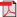 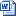 Procedures & FormsSample letter for temporary resumption  (WORD)  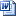 Parental Leave Administration procedures  (WORD)  Parental Absence application form (WORD)Additional InformationInformation regarding the Commonwealth Parental Leave Pay Scheme, including eligibility requirements for payments, is available on the Commonwealth Government's Human Services website at Parental Leave Pay(http://www.humanservices.gov.au/customer/services/centrelink/parental-leave-pay).LegislationLegislationIndustrial AgreementsIndustrial AwardsDelegationsMinisterial OrdersRelated TopicsEmployment while on leaveFamily Leave ReplacementLeave without payFlexible Work for Work Life Balance Contact Information